Ⅳ.な　　Mga Event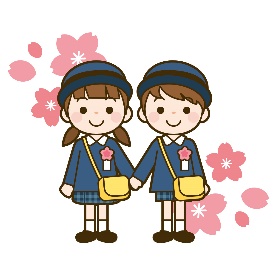 Seremonya ng unang pagpasok (　NYUUEN SHIKI)()は、にるどもとそのがするです。のでなわれることがいです。はなど、なですることがいです。まりではありませんが、すぎないようにしましょう。Ang seremonya sa unang pagpasok sa pre-school ay karaniwang ginaganap kasama ng bata ang kanilang magulang. Ito ay madalas na ginaganap sa bulwagan ng pasilidad. Ang mga magulang ay madalas na naka-pormal na damit tulad ng suit. Hindi ito panuntunan, ngunit huwag maging masyadong kaswal ang pananamit.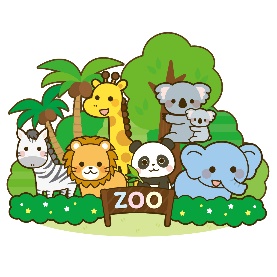 Field trip (ENSOKU)（）をて、いやなどにでおします。などやむをないはします。おをってきます。のは、もにします。Ang mga bata ay lumalabas sa pasilidad at pumupunta sa mga malayong parke o museo, ito ay ginaganap sa pamamagitan ng grupo. Makikilahok ang bata maliban na lamang kung mayroong hindi maiiwasang mga kadahilanan tulad ng mahinang kondisyong pisikal. Magdadala ng kanilang lunch pack. Sa kaso ng family field trip, ang mga magulang o tagapag-alaga ay maaaring sumama.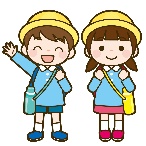 Araw ng palakasan (　UNDOU KAI)は、どもたちがでったりをしたりするです。にけて、どもたちはたくさんをします。が来てくれることをしみにしています。どものをてあげてください。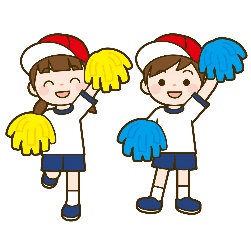 Ang araw ng palakasan ay isang kaganapan kung saan ang mga bata ay tumatakbo at sumasayaw sa ground ng pasilidad. Maraming mga pagsasanay ang mga bata para sa araw ng palakasan. Inaasahan nila ang pagdating ng sariling pamilya. Mangyaring panoorin ang paglaki ng bata.Recital ng mga bata (SEIKATSU HAPPYOUKAI)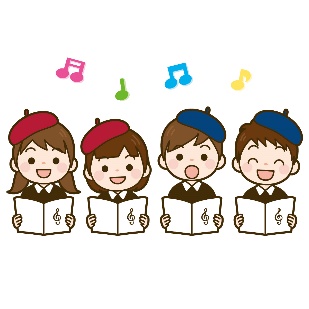 どもたちが、にってでをしたり・をしたりします。にてもらうために、どもたちはをってたくさんしてをえます。のがなもありますので、のもです。Ang mga bata ay nakatayo sa entablado at gumaganap ng dula o koro o grupo bilang isang klase. Ang mga bata ay nagsasanay ng mahusay sa loob ng mahabang panahon upang makita ng kanilang mga magulang. Maaaring kailanganin ipaghanda ng damit na kakailanganin, kaya kailangan ng kooperasyon ng mga magulang.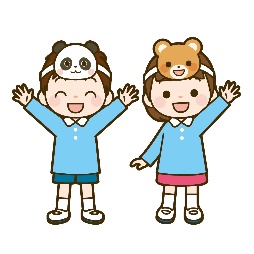 5)  Seremonya ng Pagtatapos (　SOTSUEN SHIKI)（）は、どもたちがでのをしたことをい、おになったたちにおれとおをいうものです。は、（）がましいです。Ang seremonya ng pagtatapos ay isang seremonya upang ipagdiwang ang pagtatapos ng mga bata mula sa preschool　at upang magpaalam at magpasalamat sa mga guro sa kanilang tulong. Tungkol sa pananamit,　kinakailangan ng pormal na damit na kagaya ng sa seremonya ng unang pagpasok.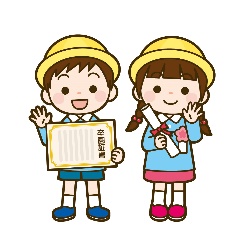 